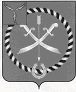 СОВЕТМУНИЦИПАЛЬНОГО ОБРАЗОВАНИЯ ГОРОД РТИЩЕВО                          РТИЩЕВСКОГО МУНИЦИПАЛЬНОГО РАЙОНАСАРАТОВСКОЙ ОБЛАСТИ Р Е Ш Е Н И Е от 08 октября 2020 года  № 32-138 О внесении изменений в решение Советамуниципального образования город Ртищевоот 5 марта 2013 года № 56-327 «Об утвержденииПравил землепользования и застройки территориимуниципального образования город РтищевоРтищевского муниципального районаСаратовской области»	В соответствии с Градостроительным кодексом РФ, Федеральным законом от 6 октября 2003 года №131-ФЗ «Об общих принципах организации местного самоуправления в Российской Федерации», с учётом заключения рабочей группы по организации публичных слушаний от 14 августа 2020 года о результатах публичных слушаний по проекту внесения изменений в Правила землепользования и застройки территории муниципального образования город Ртищево Ртищевского муниципального района Саратовской области, в соответствии со статьёй 20 Устава муниципального образования город Ртищево Совет муниципального образования город РтищевоРЕШИЛ:	1. Внести изменения в решение Совета муниципального образования город Ртищево от 5 марта 2013 года № 56-327 «Об утверждении Правил землепользования и застройки территории муниципального образования город Ртищево Ртищевского муниципального района Саратовской области» (с изменениями от 29 октября 2013 года №3-17, от 22 января 2015 года №19-106, от 12 июля 2016 года №36-194, от 23 марта 2017 года №48-250, от 28 декабря 2017 года № 60-304) согласно приложению к настоящему решению.2. Настоящее решение опубликовать в газете «Перекрёсток России» и разместить на официальном сайте администрации Ртищевского муниципального района в информационно-телекоммуникационной сети Интернет www.rtishevo.sarmo.ru.3. Настоящее решение вступает в силу со дня его официального опубликования.	4. Контроль за исполнением настоящего решения возложить на постоянную депутатскую комиссию Совета муниципального образования город Ртищево по жилищно-коммунальным вопросам, строительству, транспорту, связи.Заместитель главы – секретарь Советамуниципального образования город Ртищево		                      С. Ю. Бесчвертная